AHIOME DANIELLA ADERONKE 19/mhs02/009NURSING CHM ASSIGNMENT 1. Name the functional groups present in each of the following moleculesCH2=C(OH)HCHO (ii) C6H5CH(NH2)COCH3 (iii) CH3C=CHCH(OH)CHO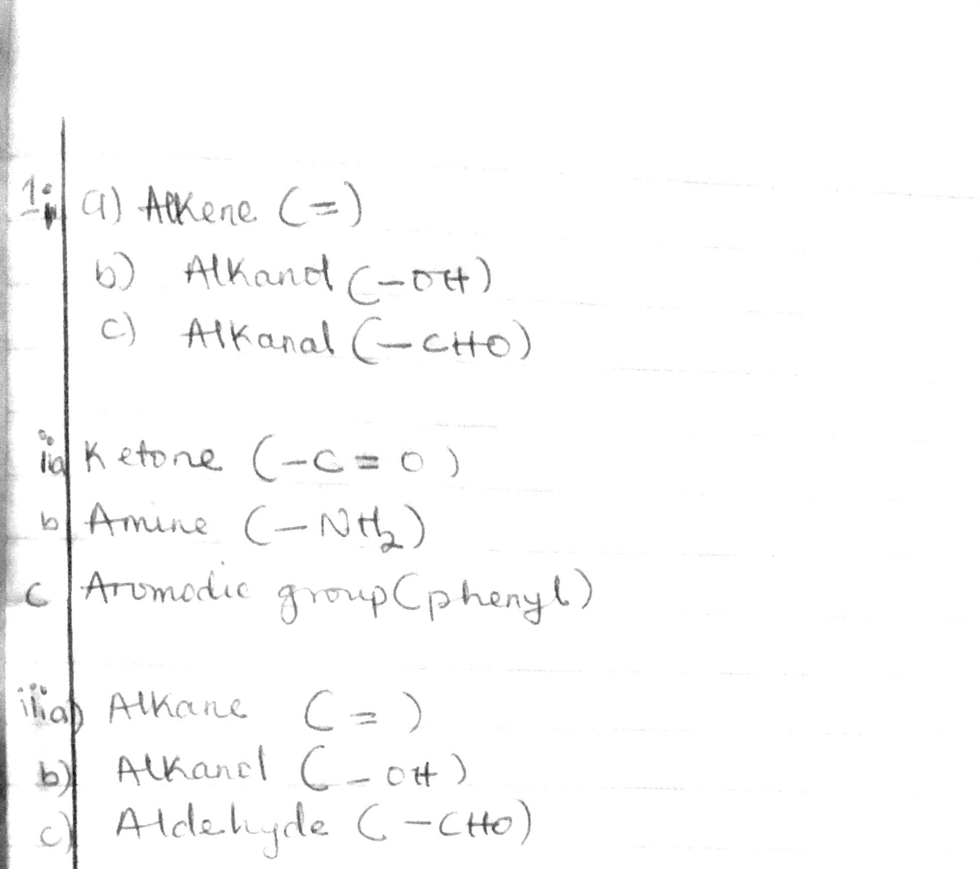 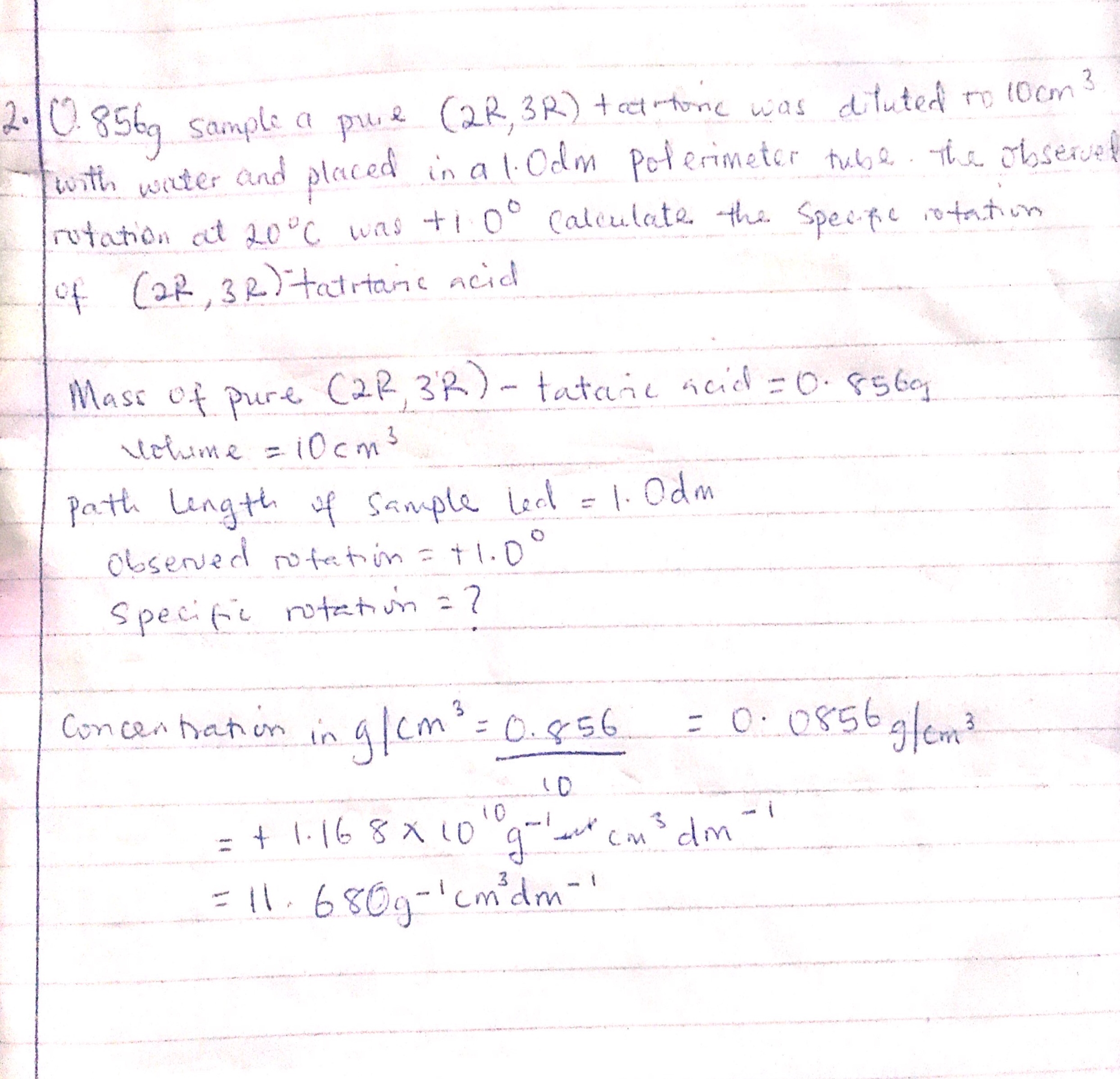 3. Draw the possible geometric isomers (where possible) for each of the following compounds: Hexa-2,4-diene (ii) 2,3-Dimethylbut-2-ene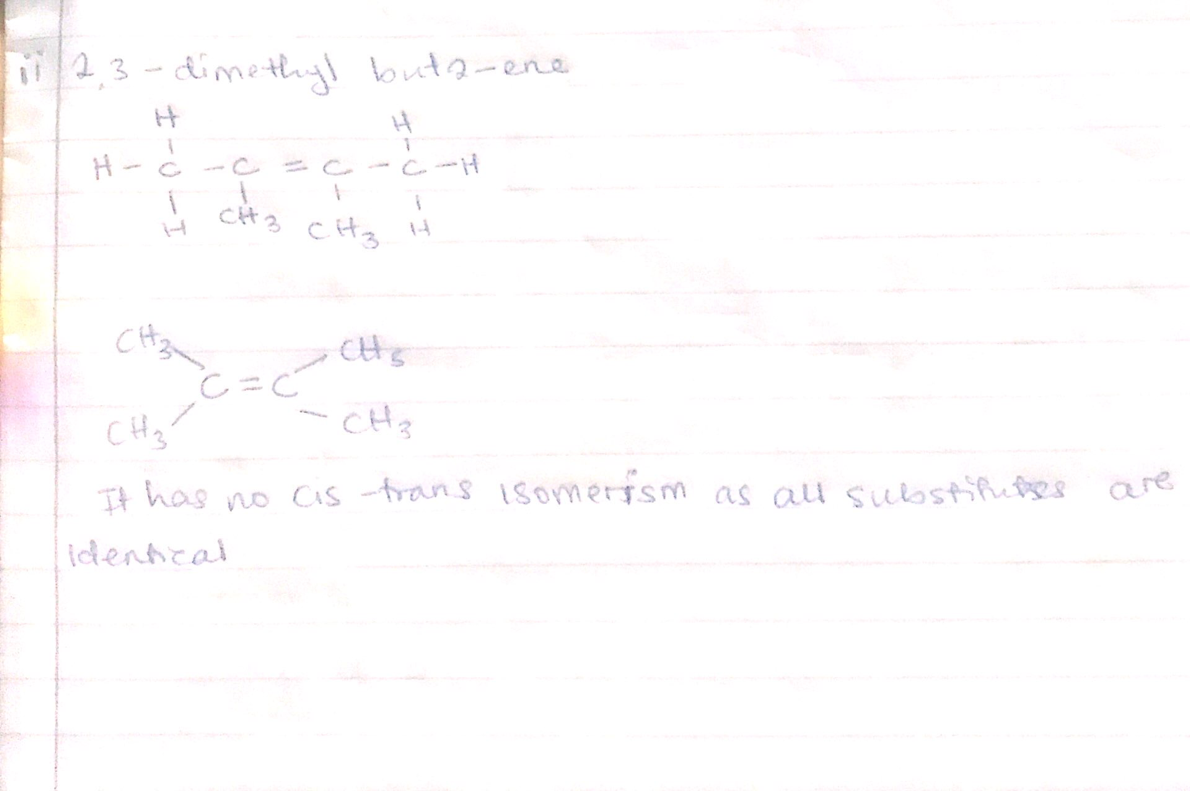 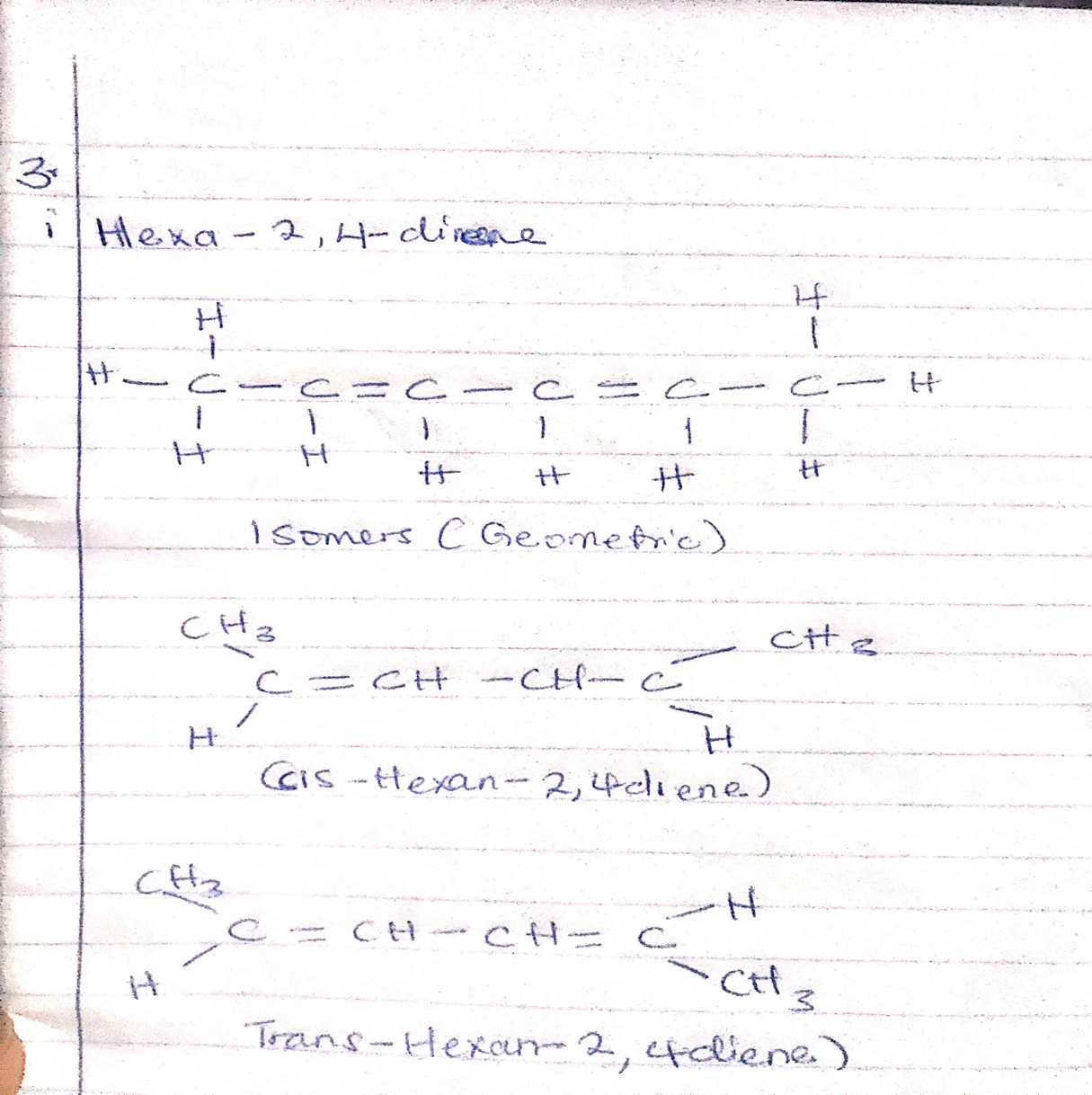 